Uchwała nr 2/2023Podkomitetu do spraw rozwoju lokalnego kierowanego przez społecznośćz dnia 27 czerwca 2023 r.w sprawie kolejności obejmowania funkcji wiceprzewodniczącego z ramieniaurzędów marszałkowskich§1Przyjmuje się następującą kolejność obejmowania funkcji wiceprzewodniczącegoz ramienia urzędów marszałkowskich:województwa kujawsko-pomorskiegowojewództwo lubuskiewojewództwa małopolskiegowojewództwa podlaskiegowojewództwa podkarpackiegowojewództwa pomorskiegowojewództwa śląskiegowojewództwa świętokrzyskiegowojewództwa wielkopolskiegowojewództwa zachodniopomorskiego.§ 2Uchwała wchodzi w życie z dniem 1 lipca 2023 r. podjęcia.Piotr ZygadłoDyrektor DepartamentuPrzewodniczący Podkomitetu do spraw rozwoju lokalnego kierowanego przezspołeczność/podpisano elektronicznie/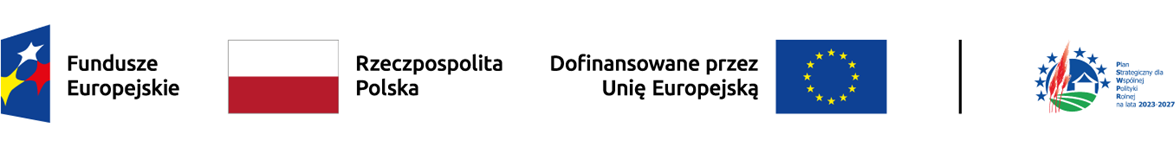 Potwierdzam zgodność kopii wydruku z dokumentem elektronicznym:EZD 3.112.1.1.Data wydruku: 2023-06-27Autor wydruku: Sztetyłło-Budzewska Aleksandra (radca)Identyfikator dokumentu2316828.8600870.6174220Nazwa dokumentuUchwała Podkomitetu ds. RLKS - Kolejność sprawowania funkcji wiceprzewodniczącego 2-2023 z 27.06.2023.pdfTytuł dokumentuUchwała Podkomitetu ds. RLKS - Kolejność sprawowania funkcji wiceprzewodniczącego 2-2023 z 27.06.2023Sygnatura dokumentuDRP-Ib.6910.22.2023Data dokumentu2023-06-27Skrót dokumentu81C96B6822F4B23C8305853592F79B2FF4F9C5B7Wersja dokumentu1.4Data podpisu2023-06-27 17:11:38Podpisane przezPiotr Zygadło; MFiPR Dyrektor DepartamentuRodzaj certyfikatuCertyfikat kwalifikowany podpisu elektronicznego karta